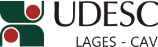 DESIGNA BANCA EXAMINADORA AO PROCESSO SELETIVO Nº 06/2015 PARA ÁREA DE CONHECIMENTO EM AVICULTURA.O Diretor Geral do Centro de Ciências Agroveterinárias, no uso de suas atribuições, RESOLVE:1 - Designar os abaixo relacionados para comporem a Banca Examinadora ao Processo Seletivo 06/2015 para a área de Avicultura, que será realizado nos dias 06, 07 e 08 de julho de 2015, nas dependências do CAV/UDESC:Prof. João Fert NetoDiretor Geral do CAV/UDESCPORTARIA INTERNA DO CAV Nº 149/2015, de 03/07/2015FunçãoNomeUniversidadePresidenteProf. Luiz Claudio MilettiCAV/UDESCMembroProf. Thiago El Hadi Perez FabregatCAV/UDESCMembroProf. Celso PilatiCAV/UDESCSuplenteProf. Clóvis Eliseu GewehrCAV/UDESC